Aszimmetrikus adapter gördülő tömítő gyűrűvel USA 200-100Csomagolási egység: 1 darabVálaszték: K
Termékszám: 0055.0511Gyártó: MAICO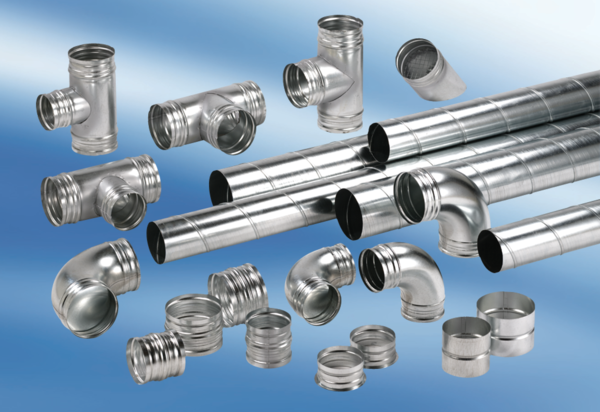 